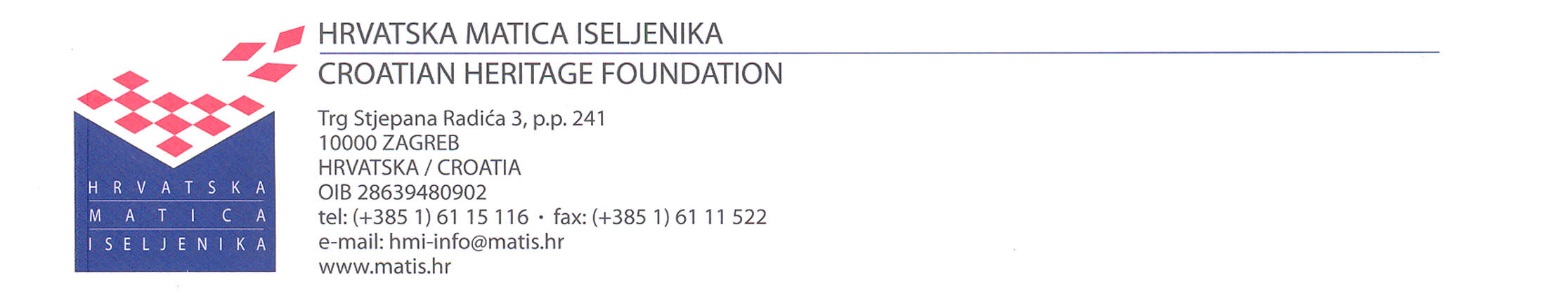 POZIV ZA SUDJELOVANJE NA TREĆOJREVIJI TRADICIJSKE ODJEĆE I U IZBORU ZA NAJLJEPŠU HRVATICU U NARODNOJ NOŠNJI IZVAN REPUBLIKE HRVATSKEPoštovani, Udruga za očuvanje i promicanje hrvatske tradicijske kulture u Bosni i Hercegovini „Stećak“ organizira u suradnji s Hrvatskom maticom iseljenika u razdoblju od 28. lipnja do 03. srpnja 2016. godine treću po redu Reviju tradicijske odjeće i izbor najljepše Hrvatice u narodnoj nošnji izvan Republike Hrvatske. Projekt podupire g. Ivan Vukadin, načelnik Općine Tomislavgrad i Vlada Herceg-Bosanske županije.Cilj ovoga programa je susret i povezivanje Hrvata iz cijeloga svijeta u svrhu promicanja naše zajedničke tradicijske kulture, upoznavanje i pružanje potpore Hrvatima u Bosni i Hercegovini posebice u jačanju i očuvanju nacionalnog i kulturnog identiteta.Na reviji i izboru bi sudjelovalo 27 Hrvatica iz 22 države, od Amerike, Europe, Novog Zelanda do Južnoafričke RepublikeVrijeme održavanja: 28. lipnja – 03. srpnja 2016. godine.Program:28. lipnja 		dolazak natjecateljica u samostan-duhovni centar „Karmel sv. Ilije“na Buškom jezeru, gdje su djevojke smještene tijekom boravka u BiH 29. lipnja 		u 10:00 sati fotografiranje djevojaka u narodnim nošnjama u hrvatskom 			kraljevskom gradu Kninu30. lipnja		izlet u Sarajevo1. srpnja 		posjet turističkim odredištima Herceg-bosanske županije2. srpnja		u 19:00 revija i izbor najljepše Hrvatice u narodnoj nošnji izvan 				Republike Hrvatske u Sportskoj dvorani u Tomislavgradu. 3. srpnja		odlazak djevojaka kućama. P.S. o mogućim izmjenama programa (fotografiranje i izleti) sudionice će na vrijeme biti upoznate.Pravila  za sudjelovanje: 1.	Djevojke nastupaju u narodnoj nošnji kraja odakle potječu one ili njihovi preci. 	Ukoliko natjecateljica nema nošnju svoga kraja, nastupa u nošnji koju izabere ona ili društvo za koje nastupa. 2. 	Djevojke moraju biti u dobi između 18 i 30 godine. 3. 	Svaka natjecateljica može kao pratnju povesti jednu osobu/pratiteljicu koja će joj 	pomoći u spremanju, odijevanju i slično. Nije dozvoljeno djevojkama kao pratnju povesti momka ili zaručnika.3.	Natjecateljicama i pratnji je osiguran smještaj, prehrana i prijevoz na izlete i 	predstavljanja te ostali vezani troškovi za vrijeme njihovog boravka u Bosni i 	Hercegovini. 4. 	Natjecateljicama i pratnji nisu osigurani putni troškovi dolaska i odlaska iz Bosne i 	Hercegovine. 5.	Nakon prijavljivanja, a prije natjecanja (najkasnije do 15. svibnja 2016.), sve 	natjecateljice trebaju poslati organizatoru svoje dvije fotografije u narodnoj nošnji: 	jedan portret i jednu fotografiju cijele natjecateljice (srednji plan). Poslane fotografije 	će se koristiti za izbor miss fotogeničnosti preko web i Facebook stranice Udruge 	„Stećak“ koji će prethoditi Reviji i izboru. 6.	29. lipnja će biti organizirano umjetničko fotografiranje djevojaka, a fotografije će biti 	iskorištene za izradu fotomonografije pod nazivom Hrvatske djevojačke nošnje u 	Hrvatskoj i svijetu. Snimanje radi profesionalni fotograf  i svaka će djevojka dobiti svoju 	fotografiju - tisak na platnu veličine 50x 70 cm. 8.	Pobjednica natjecanja bit će proglašena najljepšom Hrvaticom u narodnoj nošnji izvan 	Republike Hrvatske a uz nju će biti proglašene njena 1. i 2. pratilja i dobit će prigodne 	nagrade. Kako se prijaviti za natjecanje:Potrebno je ispuniti priloženi prijavni listić i najkasnije do 15. travnja 2016. godine uputiti na e-mail adresu: zvonkoocd@gmail.com  a kopiju na srebrenka.seravic@matis.hrS poštovanjem,Srebrenka Šeravić, prof.Rukovoditeljica Odjela za kulturu3. REVIJA TRADICIJSKE ODJEĆEI IZBOR ZA NAJLJEPŠU HRVATICU U NARODNOJ NOŠNJI IZVAN REPUBLIKE HRVATSKEPRIJAVNI LISTIĆIme i prezime djevojke:Datum i godina rođenja:Točna adresa, broj telefona/mobitela, e-mail adresa:Naziv folklornog društva ili zajednice koju predstavlja:Adresa, broj telefona, e-mail adresa društva:Naziv i opis narodne nošnje u kojoj se želite natjecati:Ime i prezime pratilje, adresa i broj telefona/mobitela, e-mail adresa:Prijavljujem se za natjecanje:Datum:							Potpis: